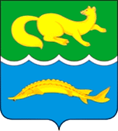 КРАСНОЯРСКИЙ КРАЙТУРУХАНСКИЙ РАЙОНВОРОГОВСКИЙ СЕЛЬСКИЙ СОВЕТ ДЕПУТАТОВРЕШЕНИЕ05 мая 2023  год                  с. Ворогово                                         № 23-89О внесении изменений в Устав Вороговского сельсовета Туруханского района Красноярского края В соответствии с Федеральным законом от 06.10.2003 № 131-ФЗ «Об общих принципах организации местного самоуправления в Российской Федерации», руководствуясь Уставом Вороговского сельсовета Туруханского района Красноярского края, Вороговский сельский совет депутатов РЕШИЛ:1. Внести в Устав Вороговского сельсовета Туруханского района Красноярского края следующие изменения:1.1. Статью 42 "Избирательная комиссия муниципального образования" исключить.2. Настоящее решение вступает в силу после официального опубликования в печатном издании «Вороговский вестник», осуществляемого в течение семи дней со дня поступления из Управления Министерства юстиции по Красноярскому краю уведомления о включении сведений о муниципальном правовом акте о внесении изменений в устав в государственный реестр уставов муниципальных образований Красноярского края.3. Контроль за исполнением настоящего решения возложить на заместителя главы.Председатель Вороговского сельского Совета депутатов                                                	Л.Н. МихееваГлава Вороговского сельсовета 					В.В. Гаврюшенко 